NafnSegulsvið, spólur, þéttar, riðstraumur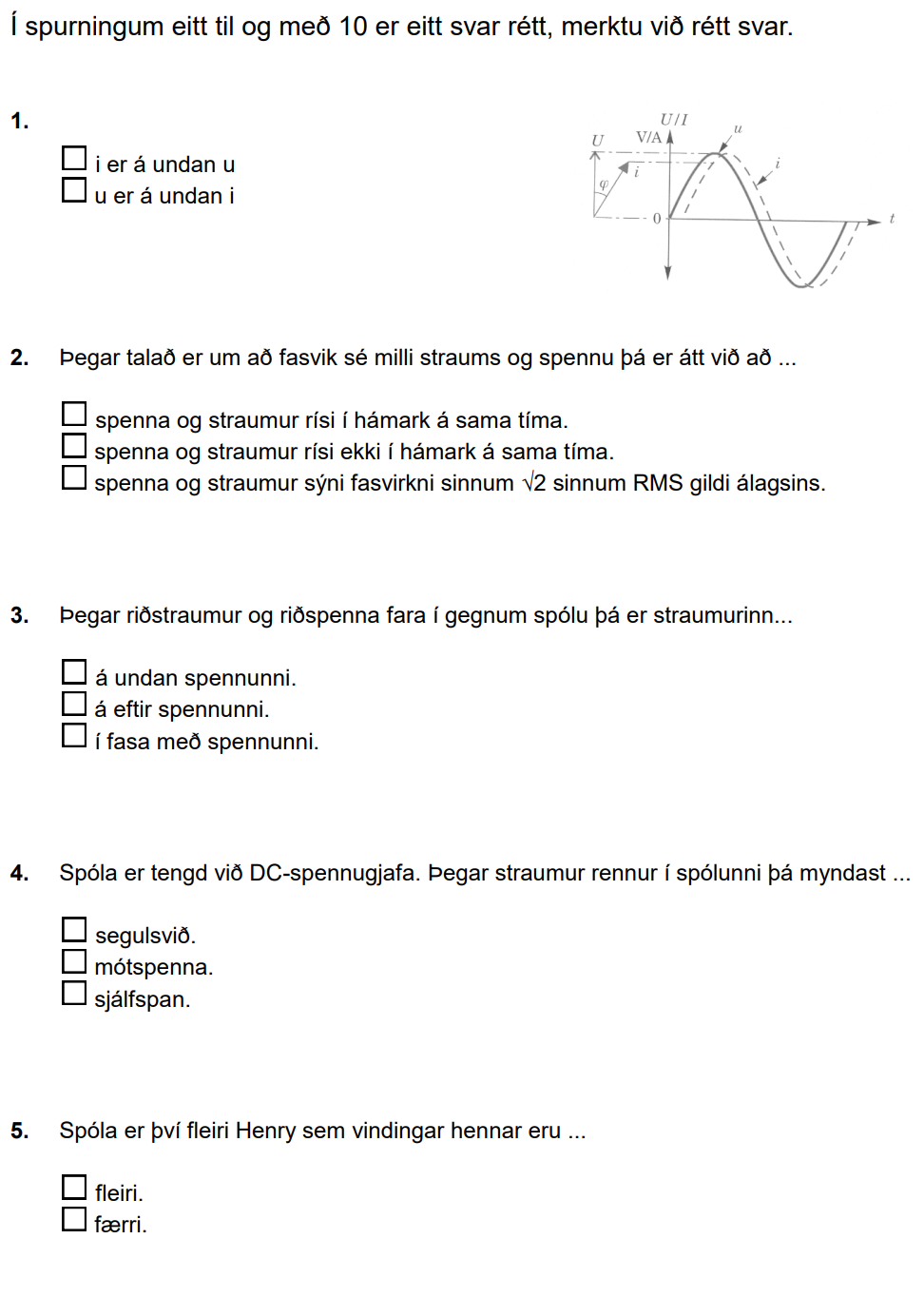 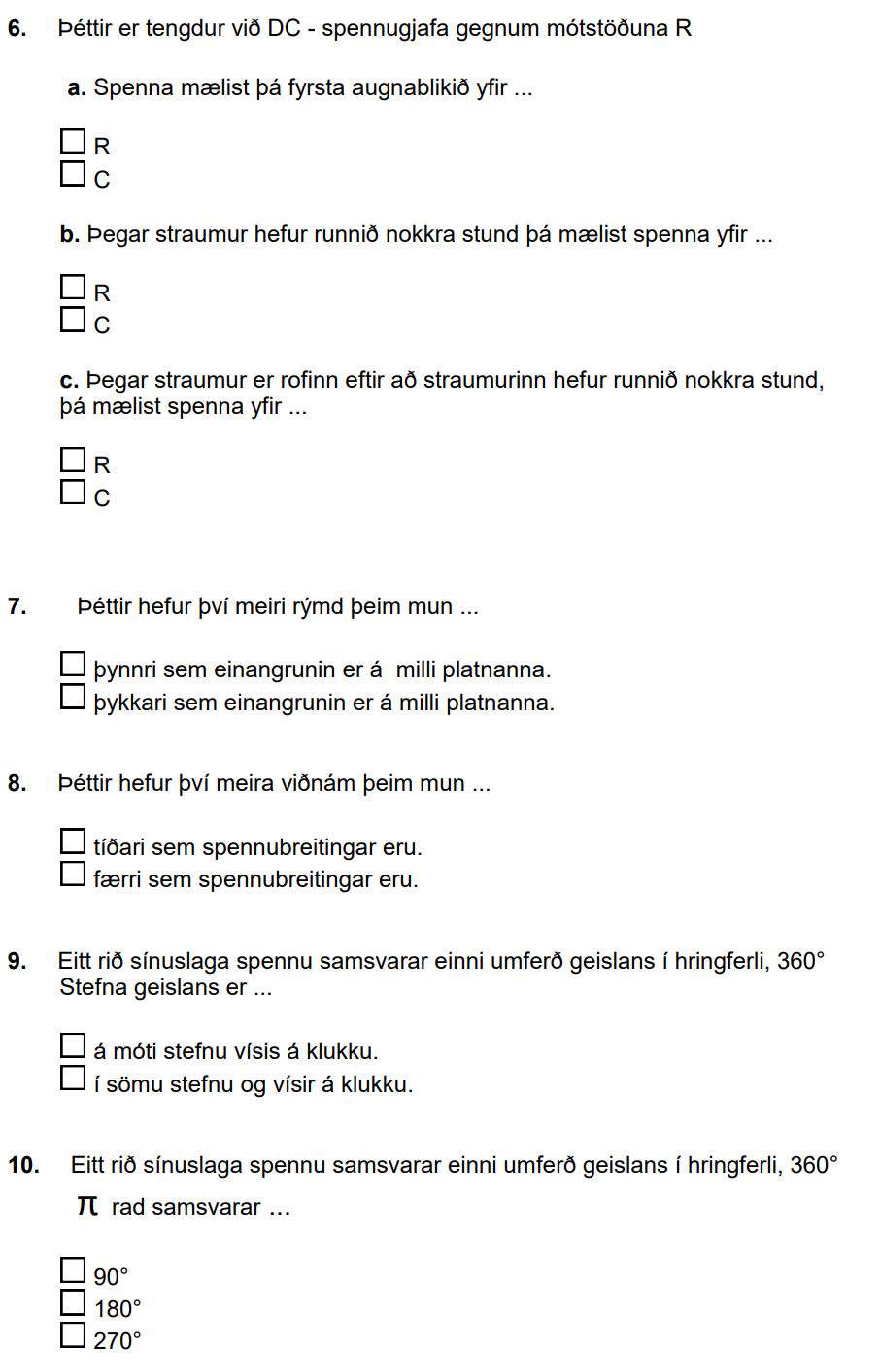 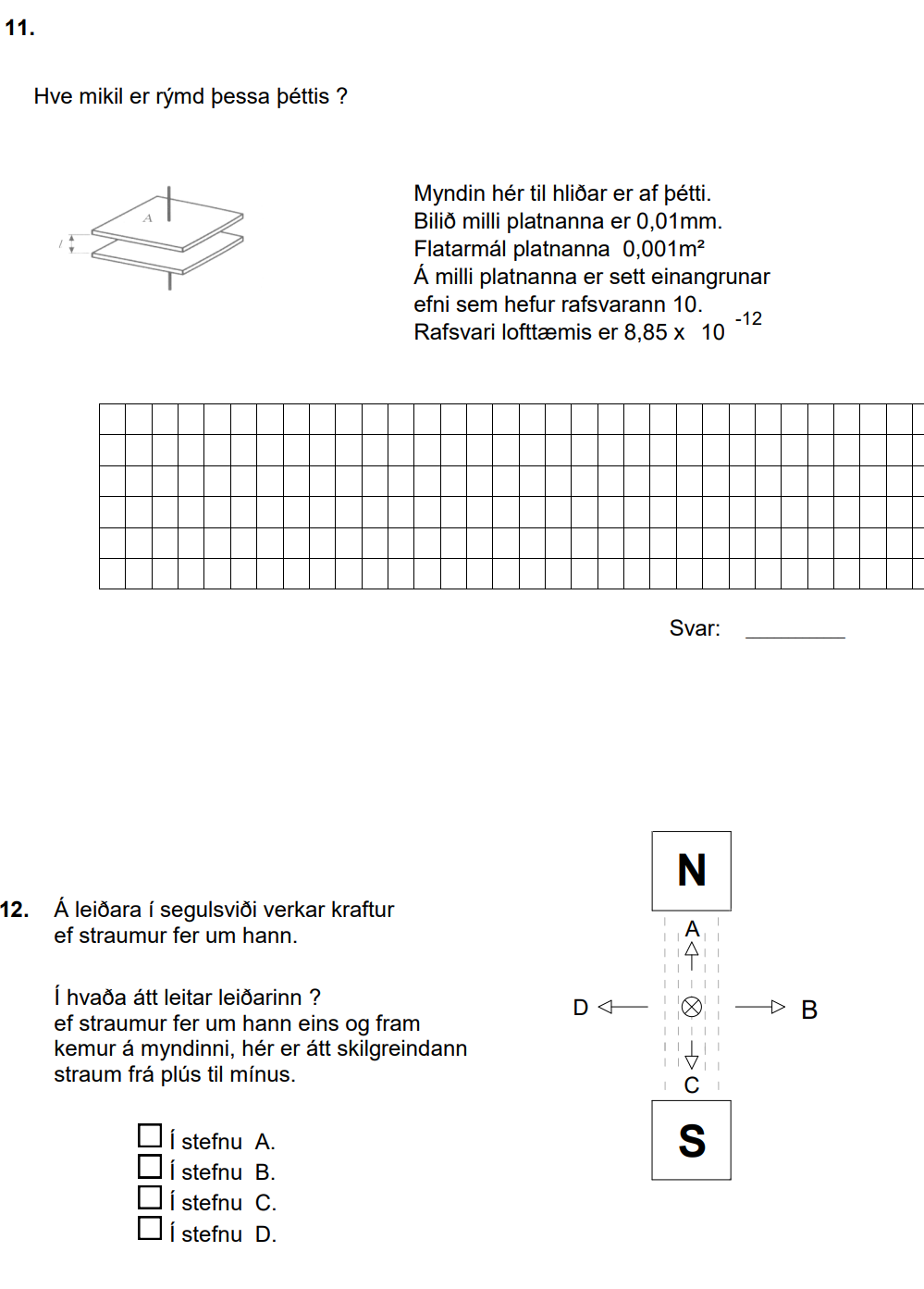 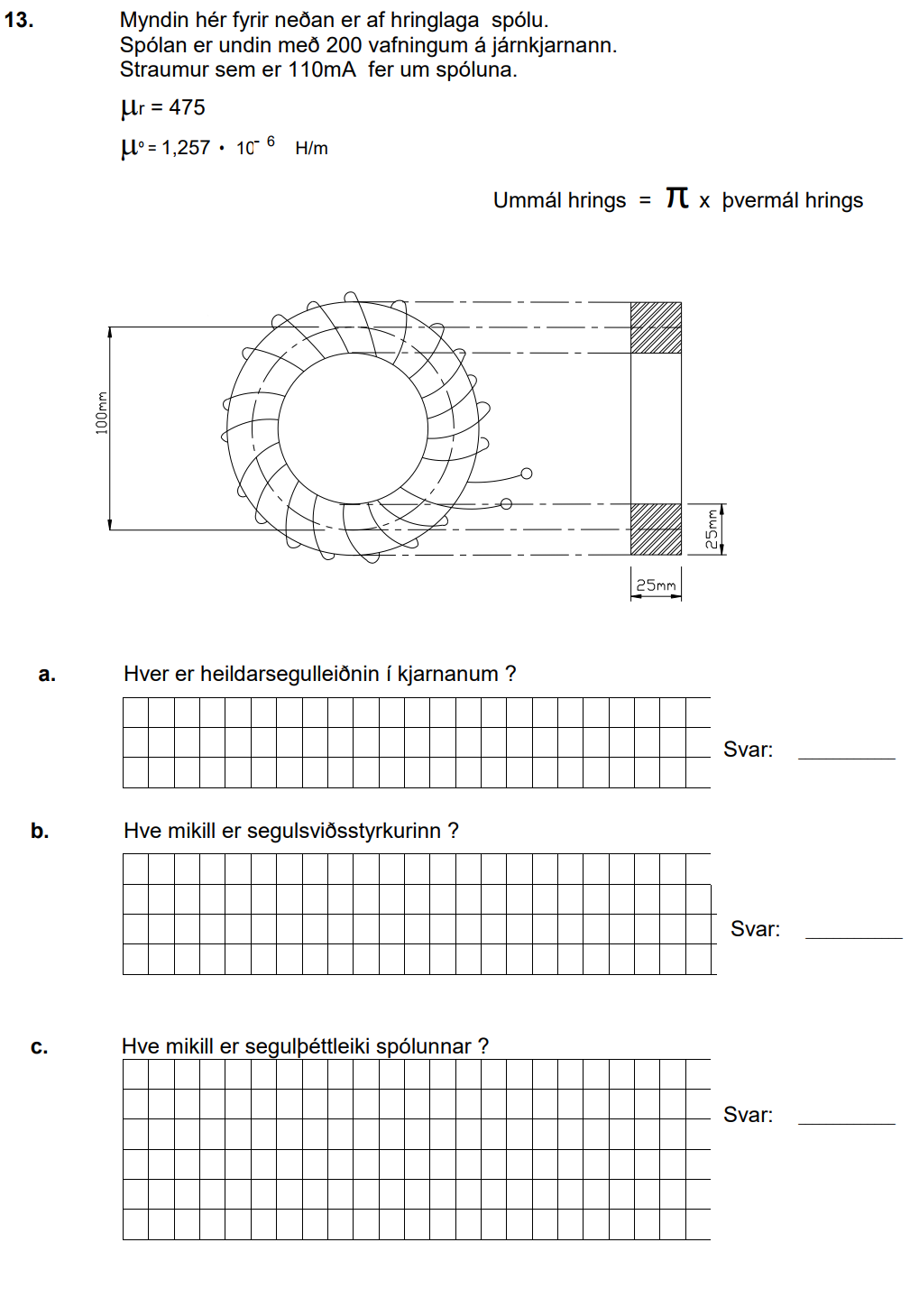 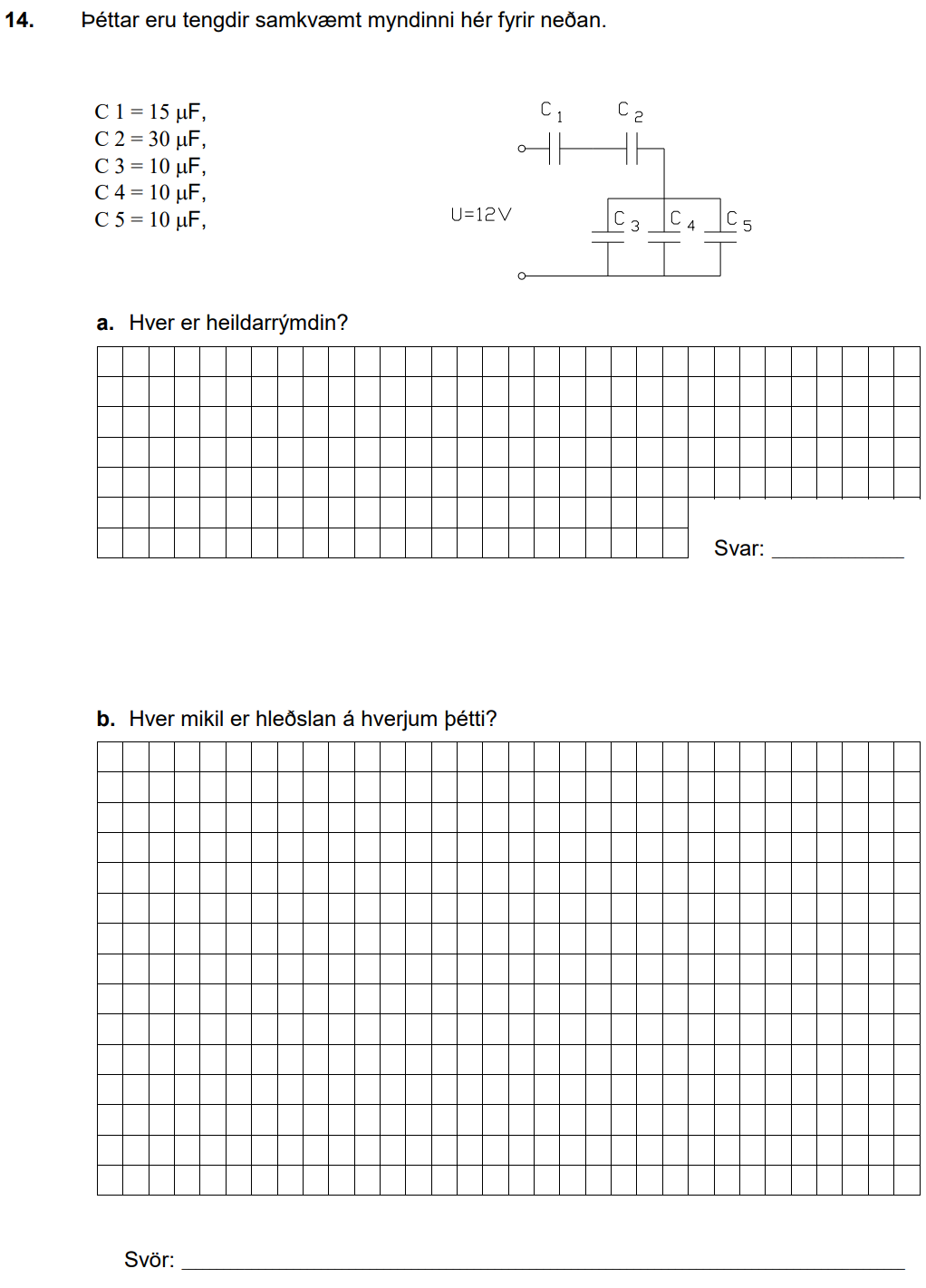 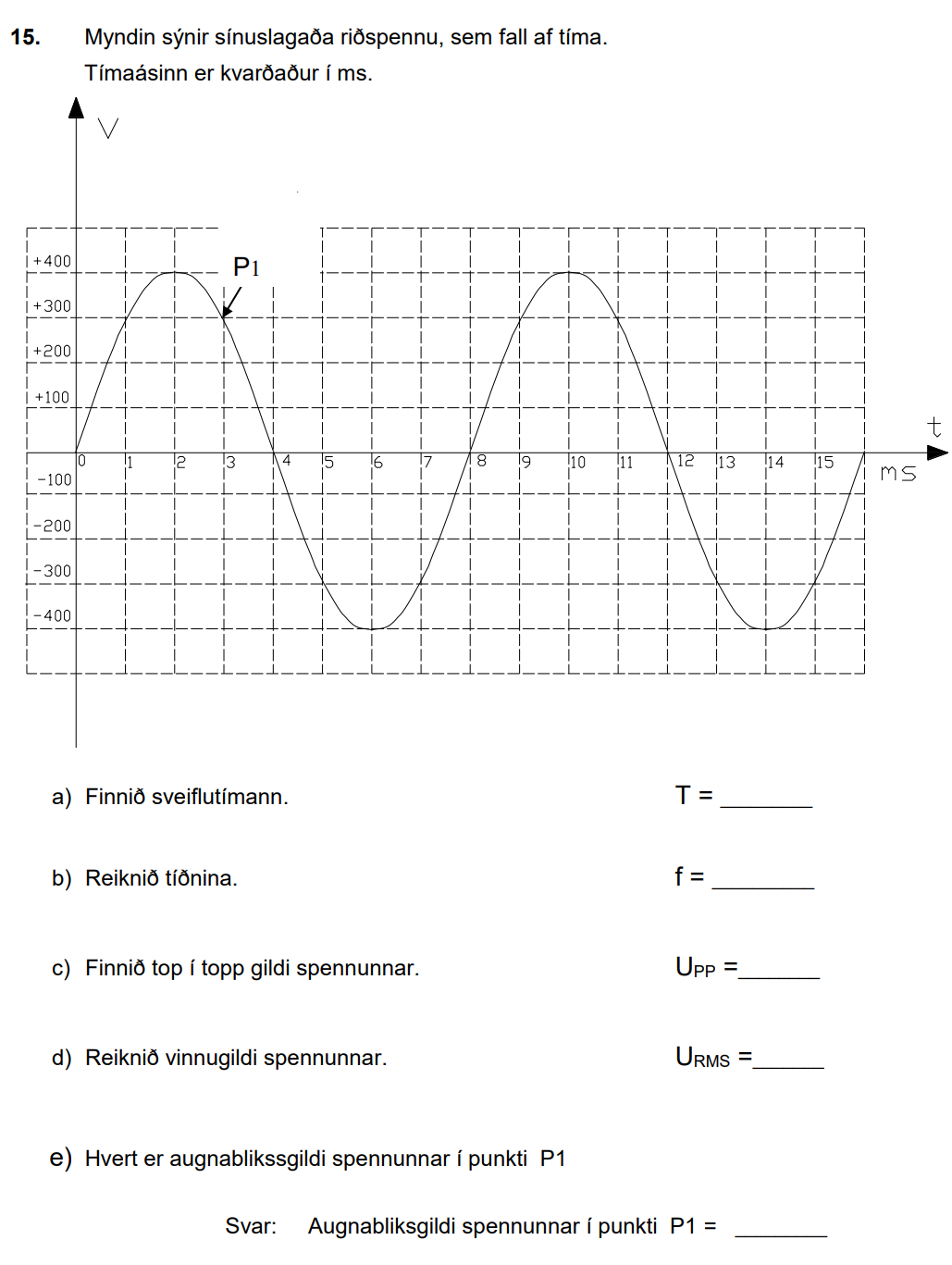 